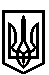 ТРОСТЯНЕЦЬКА СІЛЬСЬКА РАДАСТРИЙСЬКОГО РАЙОНУ ЛЬВІВСЬКОЇ ОБЛАСТІХ сесія VІІІ скликанняР І Ш Е Н Н Я                    2021 року                                с. Тростянець			                      ПРОЄКТПро затвердження проєкту землеустрою щодовідведення земельної ділянки для ведення індивідуального садівництвата передачу її у власність Бабаку В.Г. за межами с. Луб’яна     Розглянувши заяву Бабака В.Г. про затвердження проєкту землеустрою щодо відведення земельної ділянки для ведення індивідуального садівництва за межами с. Луб’яна та передачу її у власність, відповідно до статей 12, 81,  118, 121, 122, 186  Земельного Кодексу України,  пункту 34 частини першої статті 26 Закону України «Про місцеве самоврядування в Україні»,  сільська радав и р і ш и л а:            1. Затвердити проєкт землеустрою щодо відведення Бабаку Віктору Григоровичу земельної ділянки ІКН 4623081200:16:000:0083 площею 0,12 га для ведення індивідуального садівництва за межами населеного пункту с. Луб’яна.            2. Передати безоплатно у приватну власність Бабаку Віктору Григоровичу земельної ділянки ІКН 4623081200:16:000:0083 площею 0,12 га для ведення індивідуального садівництва за межами населеного пункту с. Луб’яна.            3. Контроль за виконанням рішення покласти на постійну комісію з питань земельних відносин, будівництва, архітектури, просторового планування, природних ресурсів та екології  (голова комісії І. Соснило).Сільський голова                                                          		            Михайло ЦИХУЛЯК